Programme de travail CP : du 27  avril au 30 avrilLecture de mardi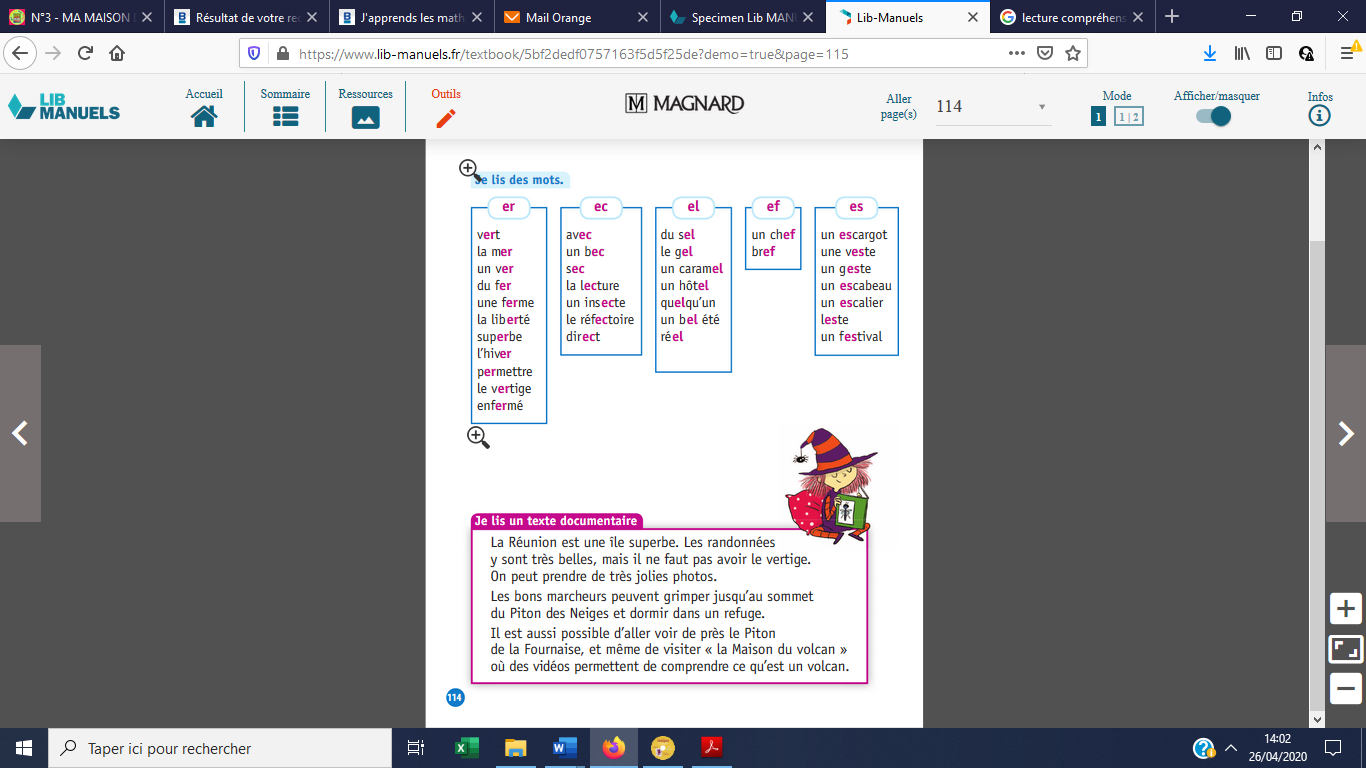 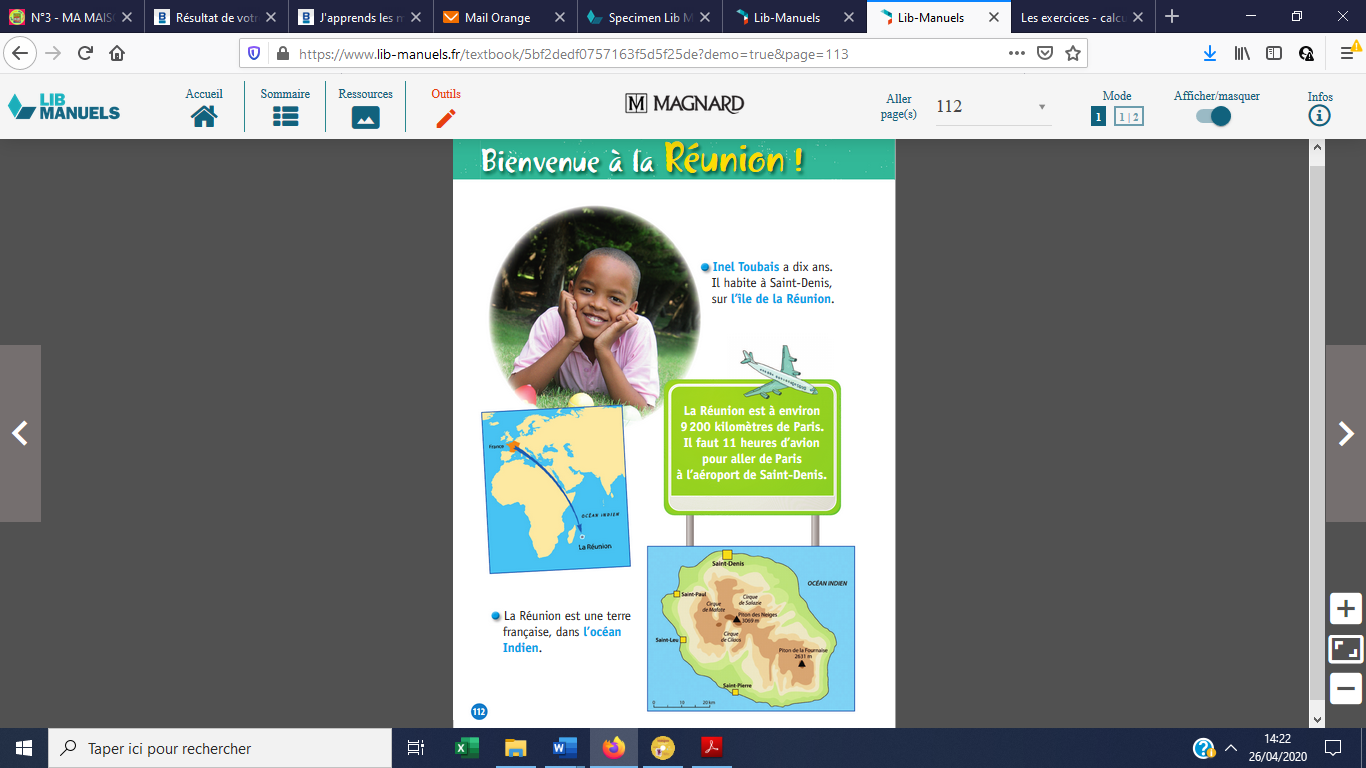 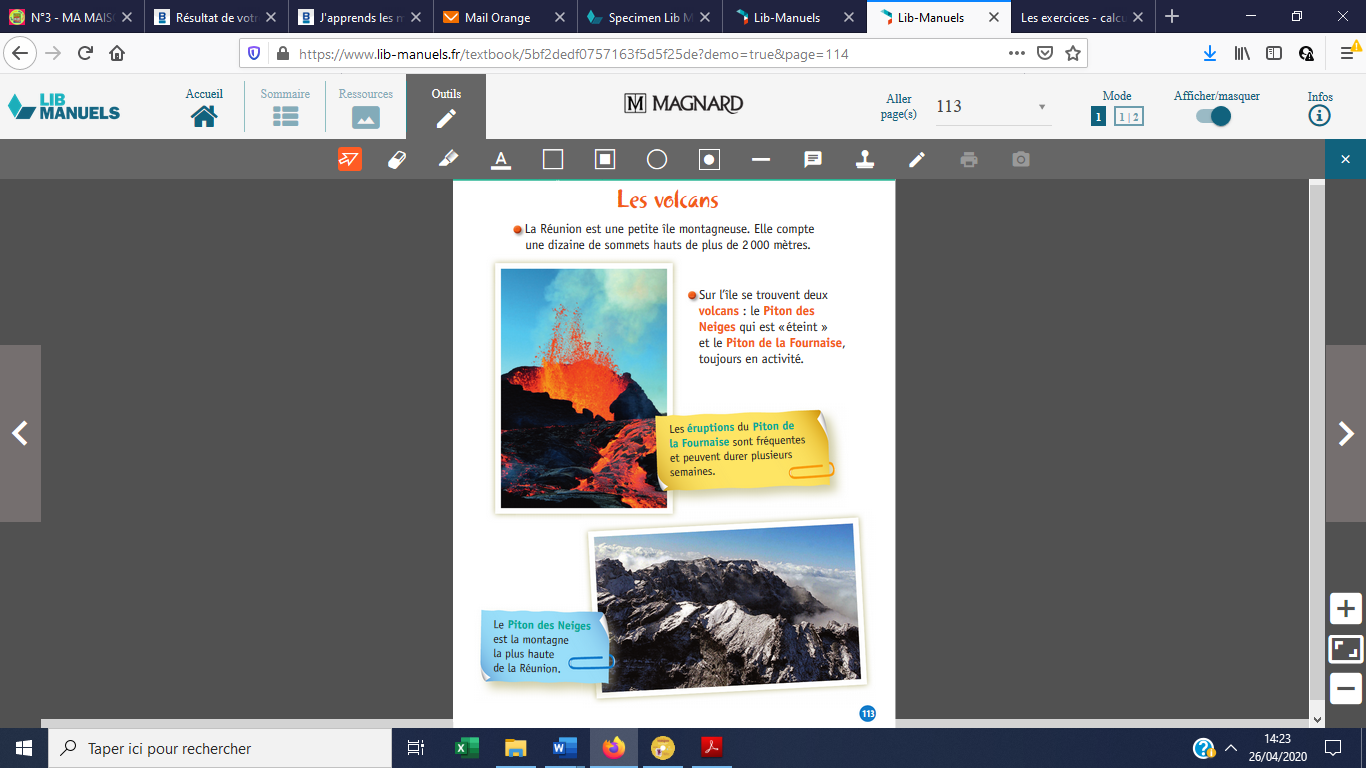 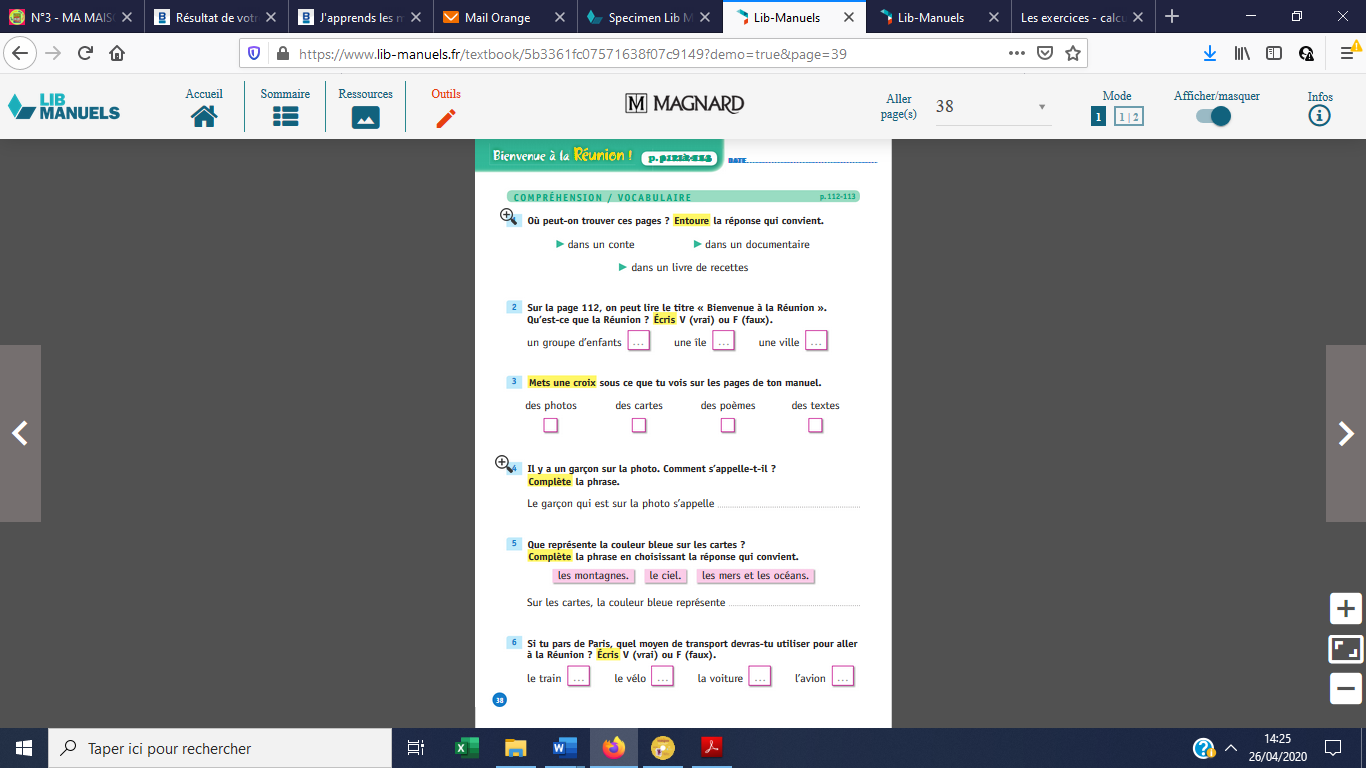 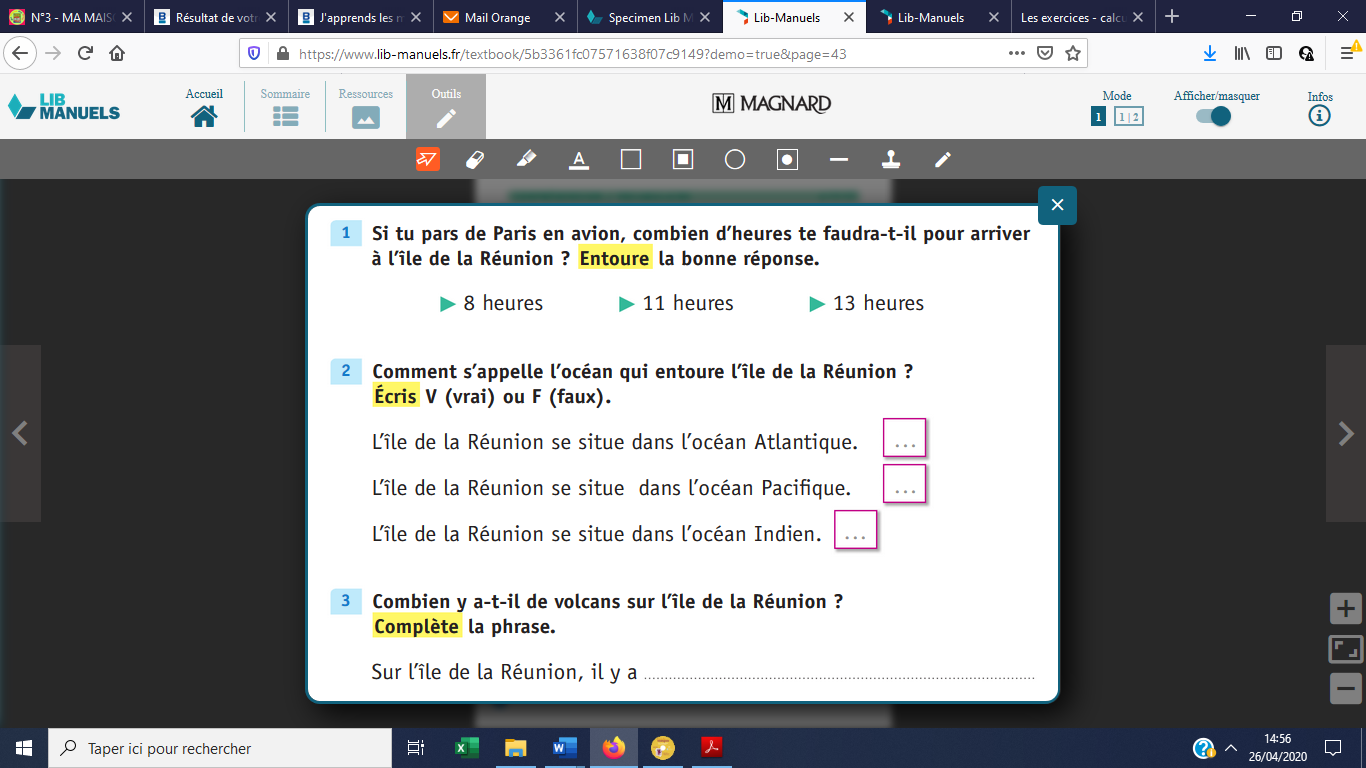 Lecture de jeudi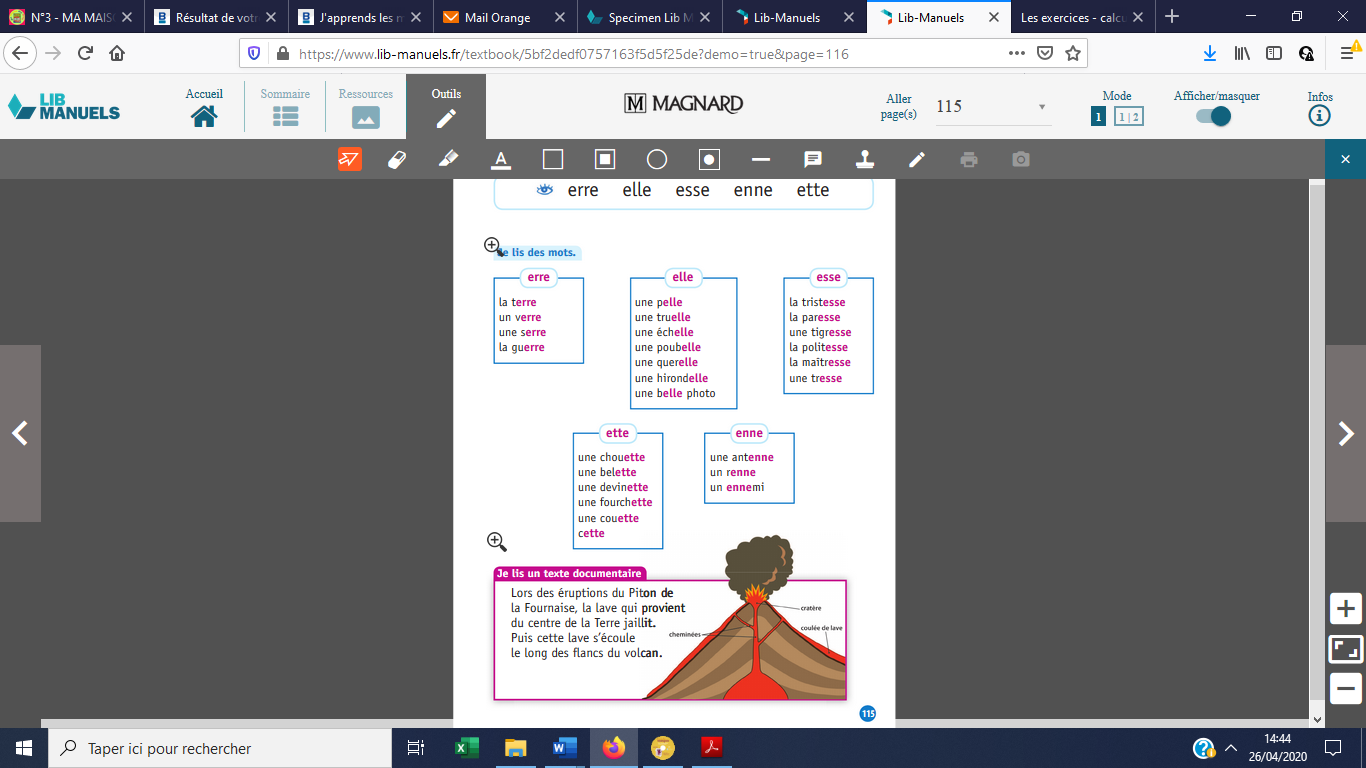 27Lecture : révision 5Ratus lire la page 72Ecrire la date du jour sur le cahierDevinettes : il faut chercher les réponses sur la page 72 n°3 ou n°4 ( écrire la devinette en bleu et la réponse en noir)un aliment :un légume :un animal :une partie du corps :le nez des animaux :pour jouer de la musique :Mathématiques :Sur ardoise : écrire la suite des nombres de 79 à 60. Lire ces nombres dans l’ordre et le désordre.Choisir ajouter 10, calculkart niveau 1https://calculatice.ac-lille.fr/spip.php?rubrique2Fichier de maths p 102 séquence 77 puis p 103Dans les bulles, on va faire une dictée de nombres jusque 79En haut de la page : l’écureuil a mis jetons dans la boite. Combien de jetons peut-il encore placer dans cette boite ? Entourer les jetons sur le chariot et faire une flèche vers la boite pour les y placer. On peut maintenant calculer 4 + 9 : c’est 10 et encore 3 donc 13Quel est le calcul le plus facile à faire ? Celui de Picbille : on met donc le plus grand nombre dans la boite : si le calcul est 2 + 9 , on met 9 dans la boite donc on calcule 9 + 2, je prends 1 dans 2 pour compléter la boite, j’ai donc 10 et encore 1 c’est-à-dire 11Pour l’exercice suivant, on fait entourer avant de commencer le plus grand nombre (ici toujours le 9) dans les calculs. Pour l’exercice 3 : on incite à dessine comme PicbilleEcris dans les nuages sur les 2 pages ( un total de 6 boites)Lecture :Ratus p 73 : lire silencieusement puis à voix hauteOn peut tenter de lire le dialogue avec l’enfantDans le cahier : ( écrire la question en bleu et la réponse en noir)Dans quel magasin est allé Ratus ? Il…Qui a-t-il rencontré ? Il a …Qui est malade ? Ce sont…Oralement :Qu’a acheté Ratus ? Attention, recherche bien dans le texte pour ne rien oublier.Pourquoi peut-on dire que Ratus est gentil ?28Lecture : Ratus p 76 : lecture silencieuse puis à voix hauteSur ardoise : Ecris ces mots en regardant le texte :1ere ligne : un carnet2ième ligne : un bec7ième ligne : verteavant dernière ligne : perdudernière ligne : siesteRelire les mots écrits, entourer dans les mots la lettre qui fait le son « è ». Que remarquer ? C’est un « e » (car il est en milieu de syllabe)Lire silencieusement puis à voix haute la page sous le plan de travail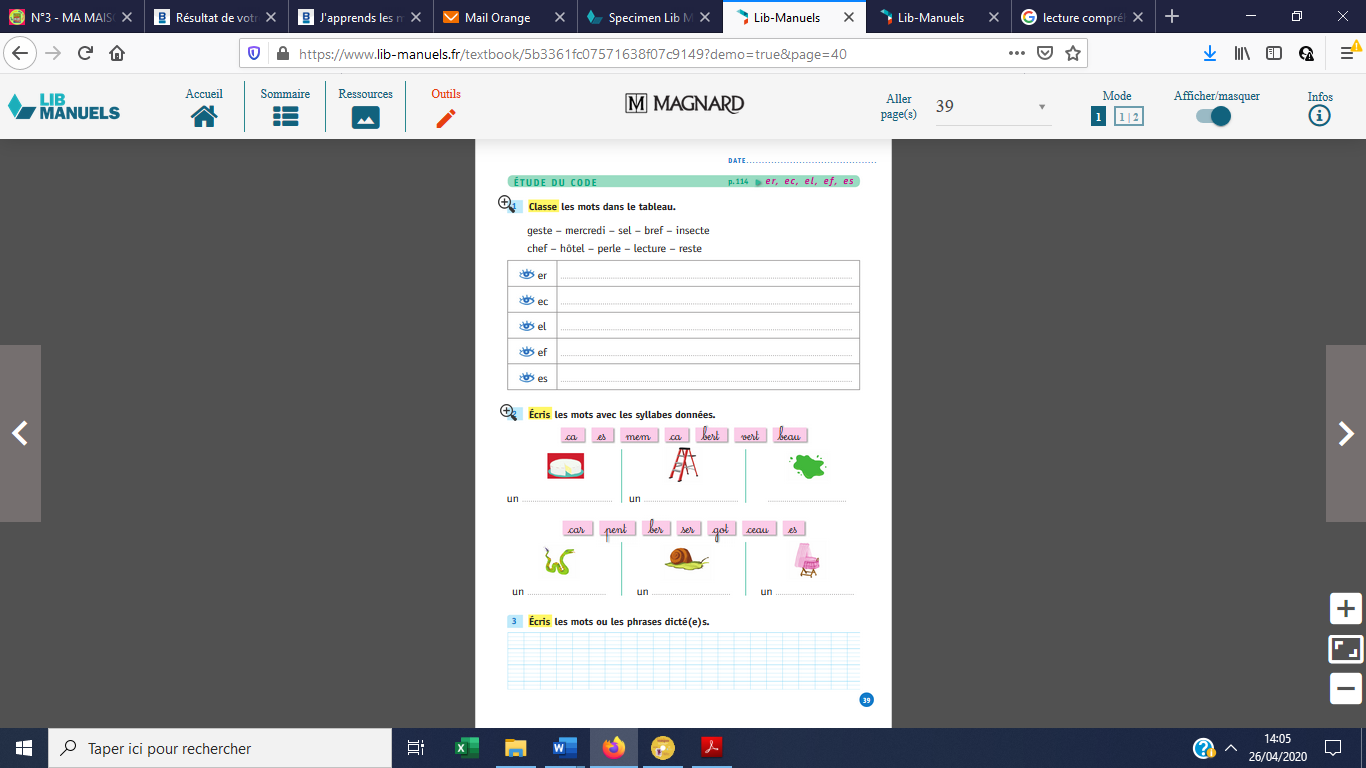 On pourra faire une dictée de syllabes sur l’ardoise : le son è s’écrit donc avec un « e » : fer, mer, ber, cher, cler…Mathématiques :Niveau cp, connaitre les doubles et moitiés niveau 2 lancers francs ( Pour les fans de basket !!!)https://calculatice.ac-lille.fr/spip.php?rubrique2Faire la page 104 du fichier séquence 78Dans les bulles : les soustractions, 9 – 2, 8 – 4 , 10 – 8 , 7 – 5 et 6 – 3Repérer et laisser découvrir d’abord la planche des nombres écrits en lettres, on s’arrête à 59 dans un premier temps. On demandera que l’enfant dessine sur son ardoise les boites et les billes ( représentation comme Picbille) correspondants au nombre que l’on demande de repérer sur la planche.Terminer la page30Lecture :  Lecture documentaire sur la Réunion et ses volcans sous le plan de travailFaire oralement les questions de compréhension sur la page suivante.Mathématiques :prendre la page 105 séquence 79 du fichier dictée de nombres jusqu’à 79 dans les bullesexercice 1 : Ne pas compter 1 par 1, demander à l’enfant de grouper par 10 si ce n’est pas fait spontanément. Ecris le calcul (10 + 10 …) puis une phrase réponse sur la ligne : il y a___________ coccinelles.Exercice 2 : si l’enfant ne trouve pas de lui-même l’écriture de la somme, on peut lui proposer de dessiner mais en faisant les groupements de 10, écrire la somme ensuite. Ecrire la phrase réponse : Ils ont ____________ œufs.Exercice 3 : plus complexe car c’est un calcul de différence ( la différence a déjà été travaillée)Il lui manque ___________ euros. Certains enfants seront capables de trouver eux -mêmes la formulation de la phrase réponse. Sinon, ce n’est pas grave, il suffit de leur donner la structure et ils complètent.Lecture :Rappeler que le e peut faire le son è comme dans vert.Dictée de quelques mots sur ardoise : sieste – bec – perdu – veste – superbe – lecture reprendre Ratus p 76 : recopier sur l’ardoise les mots devinette, antenne, sauterelle et chouette, entourer les e qui font le son «  è ».copier 3 fois sur le cahier une pelle, une chouette ( mots du référent pour les sons « elle » et « ette »lire la page sous le plan de travail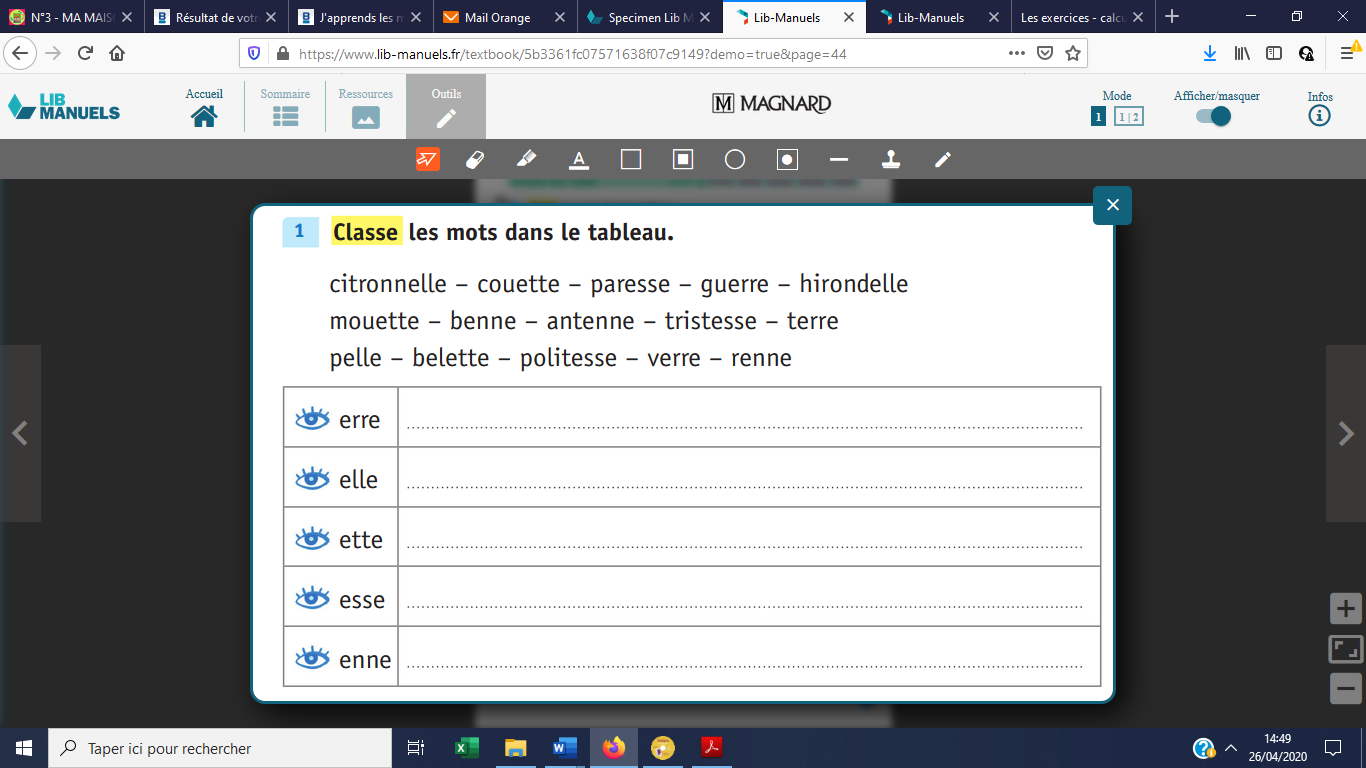 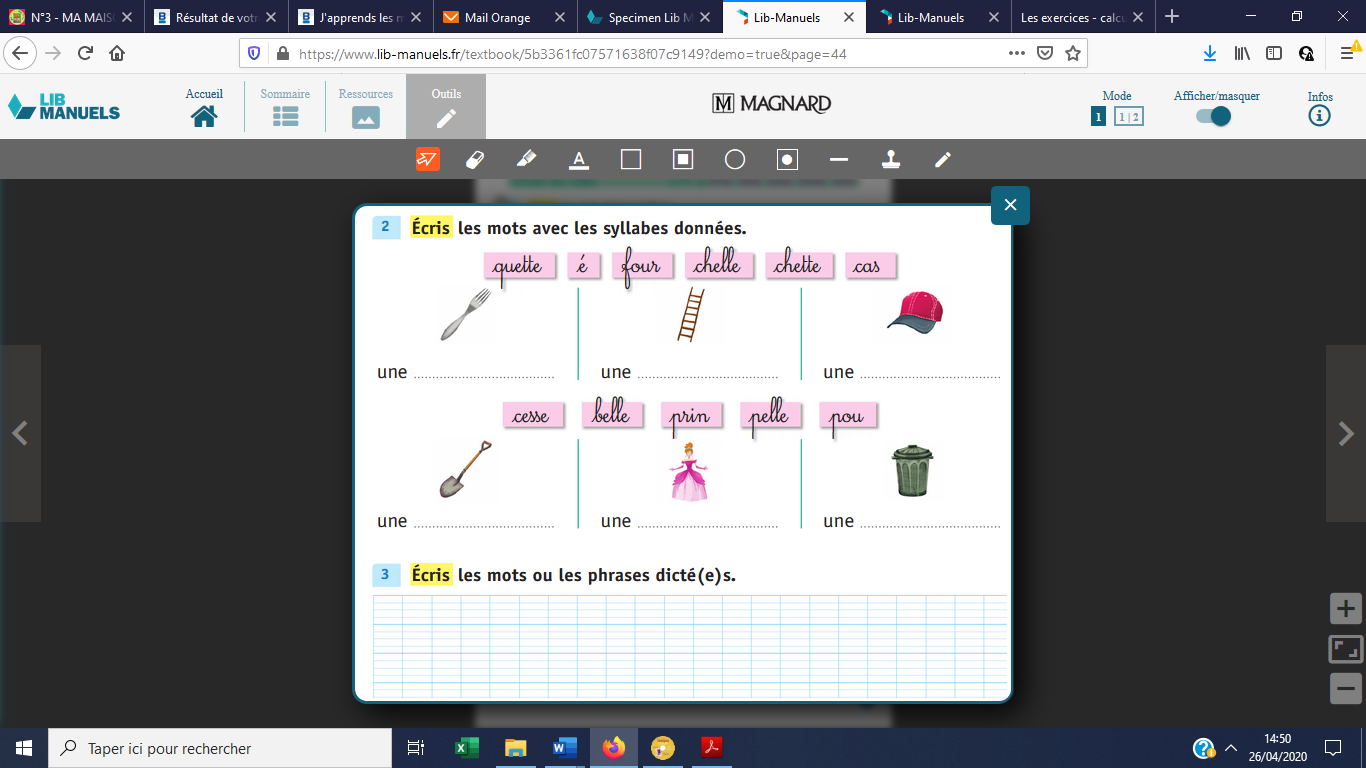 Lire Ratus p 77 et faire le vrai/faux oralement, expliquer quand c’est faux.1